附件2中南民族大学教师学术论文参考格式一、人文社科类参考格式题名（二号黑体，居中，不超20字）学院名称  第一作者，第二作者（四号楷体-GB2312，居中）中文摘要（小五号宋体，加粗）：字数一般在300字左右。摘要必须反映全文中心内容，一般包括研究目的、方法、主要观点及结论。写作时，应简写目的，写明采用的具体方法，详细写所得到的结果和结论，要突出反映文章的创新性。要求语言简明、扼要、准确、客观、逻辑性强。总之，摘要应写得内容充实，不要过分抽象或空洞无物，避免使用“对……具有……意义，价值”等评价性用语，避免使用“本文”、“笔者”等第一人称写法。定稿时要注意纠正语病，删减啰唆重复的语句和句子。（小五号宋体）英文摘要（小五号宋体，加粗）：不超过120个实词（小五号Times New Roman体）关键词（小五号宋体，加粗）：词1；词2；词3（3-5个反应所研究的领域和关键特征的词，小五号宋体）下接正文（引言、导论性）或一级标题（引言、导论性）。论文Word文档页面设置为A4纸型，页边距各2，文档网格设置为46字×43行，行距16磅，正文用五号宋体，其中阿拉伯数字、英文用Times New Roman体。论文要求主题明确、数据可靠、逻辑严密、文字精炼，遵守我国著作权法，注意保守国家机密。题名应恰当简明地反映文章的特定内容，要便于编制题录、索引和选定关键词，不宜使用非公知的缩略词、代号等。标题一（四号黑体，居中，上下各空一行）下接正文或二级标题。参考其他文献，包括引用原文或参考、综述、评论他人观点，要在文中加引注标记，采用顺序编码制，符号按出现的先后顺序为[1][2]……，用上角标，与文后所列参考文献序号一致。参考文献只列出已经公开出版且在文中加注的文献，著录格式另附。文中图、表应有自明性，且随文出现，须注明图名、表名，按顺序标明序号如表1、表2……、图1、图2……，图名、表名及内容、参考文献均为小五号字。请在稿件首页地脚处给出作者简介信息。（一）标题序号（空两格，加黑）下接正文。论文标题层次采取如下方式：一级标题用“一、 二、……”来标识，二级标题用“（一）(二)……”来标识，三级标题用“1． 2．…”来标识、四级标题用“（1）（2） …”来标识，不使用五级标题。标题行和每段正文首行均空二格。各级标题末尾均不加标点。1.作者简介示例 作者简介：周吴郑（1970-），男，辽宁大连人，教授，博士生导师，主要从事化学工程与工艺等研究。2.插图和表格（1）文中只有一个表（或一个图）均不加表（图）序。（2）插图的图序、图名应放在插图的下方，居中排印。图序与图名之间空一个字。“图注”应排在图的下面（图序上面）各条说明可连排，其中间加分号，末尾一条不加标点。（3）表格的表名和表序应放在表格的上部，居中排印；表格的左右边框线应去掉；表格中的文字结束时，不加标点。“表注”排在表下，左起空二字，末尾加标点。（4）图片需提供可供出版的电子格式。图片分辨率不低于72dbi。3.公式公式应单占一行并居中排印，末尾不必加标点符号；一行如有两个以上式子的，可用标点符号隔开。4.数字以下情况应当使用阿拉伯数字：在书写公历世纪、年代、年、月和时刻时；在记数与计量时（包括正负数、分数、小数、百分比、约数等）。以下情况应当使用汉字：数字作为词素构成定型的词、词组、惯用语、缩略语或具有修饰色彩的语句时；邻近的2个数字并列连用，表示概数的时候应当使用汉字，连用的2个数字之间不应用顿号隔开。参考文献（小五号宋体）：[1]作者姓名，作者姓名. 参考文献题目[J]. 期刊或杂志等名称，年份，卷(期数)：文章起-止页码.[2]刘凡丰. 美国研究型大学本科教育改革透视[J]. 高等教育研究，2003，5(1)：18-19.没有卷的就直接写2003，（1）（本条为期刊杂志著录格式）[3]谭丙煜. 怎样撰写科学论文[M]. 沈阳：辽宁人民出版社，1982.5-6.（本条为中文图书著录格式）[4]作者姓名. 参考文献题目[D]. 南京：南京农业大学，2002.（本条为硕士、博士论文著录格式）[5]作者姓名. 参考文献题目[N]. 人民日报，2005-06-12（第几版）.（本条为报纸著录格式）[6]作者姓名. 电子文献题名[EB/OL]．电子文献的出处或可获地址，发表或更新日期.[7]作者姓名. 参考文献题目[A].主编. 论文集名[C]. 出版地：出版单位，出版年. 起-止页码.（本条为论文集著录格式）[8]外国作者姓名（作者姓名：姓在前，名在后，姓全拼大写，名缩写，姓与名之间隔半格，作者之间用逗号隔开。）.参考文献题目[M].译者（名字）译. 出版地：出版单位，出版年. 起-止页码.（本条为原著翻译中文的著录格式，多个译者可写为：***，***，***，等译.） （小五号宋体） 自然科学类(中文版)参考格式中文题名（二号黑体，居中，不超20字）第一作者，第二作者（四号长仿宋-GB2312，居中）学院名称（小五号宋体，居中）中文摘要（小五号宋体）：字数一般在300字左右。摘要必须反映全文中心内容，一般包括研究目的、方法、主要观点及结论。写作时，应简写目的，写明采用的具体方法，详细写所得到的结果和结论，要突出反映文章的创新性。要求语言简明、扼要、准确、客观、逻辑性强。总之，摘要应写得内容充实，不要过分抽象或空洞无物，避免使用“对……具有……意义，价值”等评价性用语，避免使用“本文”、“笔者”等第一人称写法。定稿时要注意纠正语病，删减啰唆重复的语句和句子。（小五号宋体）英文题名（4号黑正体，居中）作者姓名（姓全部大写，名字的第一个字母大写，其它小写且姓与名之间空半格（5号白正体，居中））学院名称（五小号白正体，居中）英文摘要（小五号白正体）：不超过120个实词（小五号Times New Roman体）关键词（小五号宋体）：词1；词2；词3（3-5个反应所研究的领域和关键特征的词，小五号白正体）摘要与正文之间空一行下接正文（引言、导论性）或一级标题（引言、导论性）。论文Word文档页面设置为A4纸型，页边距各2，文档网格设置为46字×43行，行距16磅，正文用五号宋体，其中阿拉伯数字、英文用Times New Roman体。论文要求主题明确、数据可靠、逻辑严密、文字精炼，遵守我国著作权法，注意保守国家机密。题名应恰当简明地反映文章的特定内容，要便于编制题录、索引和选定关键词，不宜使用非公知的缩略词、代号等。标题一（四号黑体，左齐，上下各空一行）下接正文或二级标题。参考其他文献，包括引用原文或参考、综述、评论他人观点，要在文中加引注标记，采用顺序编码制，符号按出现的先后顺序为[1][2]……，用上角标，与文后所列参考文献序号一致。参考文献只列出已经公开出版且在文中加注的文献，著录格式另附。文中图、表应有自明性，且随文出现，须注明图名、表名，按顺序标明序号如表1、表2……、图1、图2……，图名、表名及内容均为6号宋体且要给出中、英文对照，参考文献为小五号宋体。请在稿件首页地脚处给出作者简介信息，均为小五号宋体。1.1标题序号（顶格，黑体,占一行）下接正文。论文标题层次采取如下方式：一级标题用“1、2、…”来标识，二级标题用“1.1、1.2…”来标识，三级标题用“1.1.1、1.1.2、…”来标识、四级标题用“（1）（2） …”来标识，不使用五级标题。且一级、二级、三级标题均为顶格排。标题行和每段正文首行均空二格。各级标题末尾均不加标点。全文句号均为.(点)号。1.作者简介示例 作者简介：周吴郑（1970-），男，教授，博士生导师，研究方向：化学工程与工艺等.E-mail:zhouwz@qq.com2.插图和表格（1）文中只有一个表（或一个图）均不加表（图）序。（2）插图的图序、图名应放在插图的下方，居中排印。图序与图名之间空一个字。“图注”应排在图的下面（图序上面）各条说明可连排，其中间加分号，末尾一条不加标点。（3）表格的表名和表序应放在表格的上部，居中排印；表格的左右边框线应去掉且为三线表；表格中的文字结束时，不加标点。“表注”排在表下，左起空二字，末尾加标点。（4）图片需提供可供出版的电子格式如(JPG、TIF)。图片分辨率不低于72dbi。3.符号定量符号为正体，如cm，kg,mol,等，变量符号为斜体，如v(速度),t（时间）。4.数字如果数字后面有单位的，数字与单位之间空半格。参考文献（小五号宋体）：[1]作者姓名，作者姓名. 参考文献题目[J]. 期刊或杂志等名称，年份，卷(期数)：文章起-止页码.[2]刘凡丰. 美国研究型大学本科教育改革透视[J]. 高等教育研究，2003，5(1)：18-19.没有卷的就直接写2003，（1）（本条为期刊杂志著录格式）[3]谭丙煜. 怎样撰写科学论文[M]. 沈阳：辽宁人民出版社，1982.5-6.（本条为中文图书著录格式）[4]作者姓名. 参考文献题目[D]. 南京：南京农业大学，2002.（本条为硕士、博士论文著录格式）[5]作者姓名. 参考文献题目[N]. 人民日报，2005-06-12（第几版）.（本条为报纸著录格式）[6]作者姓名. 电子文献题名[EB/OL]．[发表或更新日期].电子文献的出处或可获地址.[7]作者姓名. 参考文献题目[A].主编. 论文集名[C]. 出版地：出版单位，出版年. 起-止页码.（本条为论文集著录格式）[8]外国作者姓名（作者姓名：姓在前，名在后，姓全拼大写，名缩写，姓与名之间隔半格，作者之间用逗号隔开。）.参考文献题目[M].译者（名字）译. 出版地：出版单位，出版年. 起-止页码.（本条为原著翻译中文的著录格式，多个译者可写为：***，***，***，等译.） （小五号宋体） 三、自然科学类（英文版）参考格式Title（二号Times New Roman，居中，不超20 words）Author_1, Author_2,…, and Author_N （四号Times New Roman，居中）Affiliation_1; Affiliation_2;… ; Affiliation_N（四号Times New Roman，左对齐）Corresponding author(s): name(s), Email(s): （小四号Times New Roman，左对齐）Abstract: （五号Times New Roman，加粗）Index Terms: （五号Times New Roman，加粗）1. 1st level sub-title （五号Times New Roman，居中） 1.1 2nd level sub-title （五号Times New Roman，左对齐）1.1.1 3rd level sub-title （五号Times New Roman，左对齐）尽量不要超过三级子标题Body（五号Times New Roman，每段前空两个字符）1．公式利用Microsoft Equation Editor或MathType (http://www.mathtype.com) 对公式进行编辑，需要采用（1），（2）…2．单位采用国际单位制（SI）作为参数单位。3．表格请见模板。TABLE IUnits for Magnetic Properties4．图图形格式可以采用PostScript (PS), Encapsulated PostScript (.EPS), Tagged Image File Format (.TIFF), Portable Document Format (.PDF), or Portable Network Graphics (.PNG)等。分辨率不低于300dpi。请见模板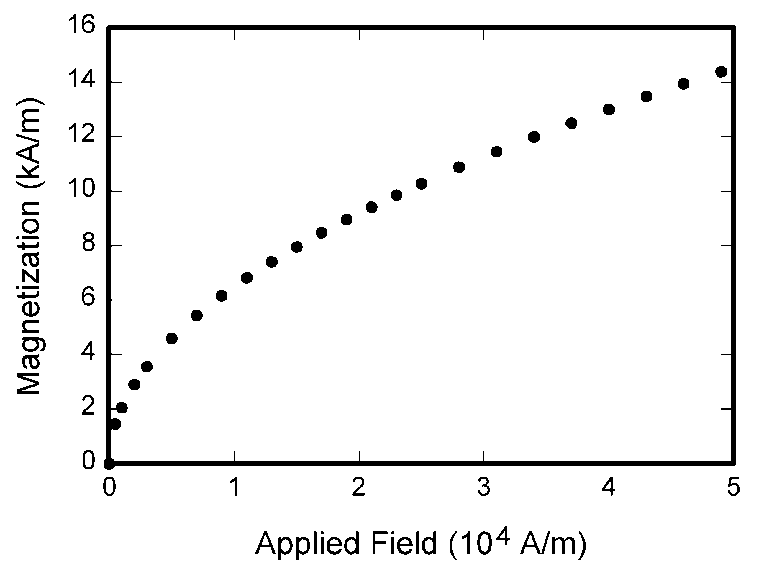 Fig. 1.  Magnetization as a function of applied field. Note that “Fig.” is abbreviated. There is a period after the figure number, followed by two spaces. It is good practice to explain the significance of the figurein the caption.Appendix（五号Times New Roman，左对齐）Acknowledgement （五号Times New Roman，左对齐）Reference（五号Times New Roman，左对齐）（1）For journal: （小五号Times New Roman，左对齐）[1] J. S. Turner, “New directions in communications,” IEEE J. Sel. Areas Commun., vol. 13, no. 1, pp. 11-23, Jan. 1995.[2] P. Kopyt et al., “Electric properties of graphene-based conductive layers from DC up to terahertz range,” IEEE THz Sci. Technol., to be published. DOI: 10.1109/TTHZ.2016.2544142  （2）For conference:[1] D. B. Payne and J. R. Stern, “Wavelength-switched pas- sively coupled single-mode optical network,” in Proc. IOOC-ECOC, Boston, MA, USA, 1985, pp. 585–590.（3）For book.[1] W.-K. Chen, Linear Networks and Systems. Belmont, CA, USA: Wadsworth, 1993（4）For patent:[1] G. Brandli and M. Dick, “Alternating current fed power supply,” U.S. Patent 4 084 217, Nov. 4, 1978（5）For these:[1] J. O. Williams, “Narrow-band analyzer,” Ph.D. dissertation, Harvard Univ., Cambridge, MA, USA, 1993Biography（五号Times New Roman，左对齐）SymbolQuantityConversion from Gaussian andCGS EMU to SI amagnetic flux1 Mx  108 Wb = 108 V·sBmagnetic flux density,   magnetic induction1 G  104 T = 104 Wb/m2Hmagnetic field strength1 Oe  103/(4) A/mmmagnetic moment1 erg/G = 1 emu    103 A·m2 = 103 J/TMmagnetization1 erg/(G·cm3) = 1 emu/cm3   103 A/m4Mmagnetization1 G  103/(4) A/mspecific magnetization1 erg/(G·g) = 1 emu/g  1 A·m2/kgjmagnetic dipole   moment1 erg/G = 1 emu    4  1010 Wb·mJmagnetic polarization1 erg/(G·cm3) = 1 emu/cm3   4  104 T, susceptibility1  4mass susceptibility1 cm3/g  4  103 m3/kgpermeability1  4  107 H/m   = 4  107 Wb/(A·m)rrelative permeability  rw, Wenergy density1 erg/cm3  101 J/m3N, Ddemagnetizing factor1  1/(4)